О подготовке проекта планировки и проекта межевания территорииВ соответствии со статьей 45 Градостроительного кодекса Российской Федерации, постановлением главы муниципального образования «Ленский район» от 27.07.2021г. №01-03-437/1 «Об утверждении административного регламента по предоставлению муниципальной услуги «Принятие решения о подготовке, утверждении документации по планировке территории (проекта планировки и (или) проекта межевания)», письмом ООО «Саханефть» от 27.09.2022 №1-22 (вх. от 28.09.2022 №01-08-8889/2):Согласовать ООО «Саханефть» подготовку документации по разработке проекта планировки и проекта межевания территории для размещения объекта: «Нефтепровод от УПН Маччобинского НГКМ до ПСП в районе НПС-12 ТС «ВСТО» (доотвод)», расположенного на территории Республики Саха (Якутия), Ленский район.2. ООО «Саханефть» предоставить в адрес администрации муниципального образования «Ленский район» картографические материалы объекта капитального строительства с координатной привязкой в векторном формате (файлы с расширением .tab, PDF) для загрузки в государственную информационную систему обеспечения градостроительной деятельности (ГИСОГД).3.  Главному специалисту управления делами (Иванская Е.С.) разместить настоящее распоряжение на официальном сайте муниципального образования «Ленский район».И.о. главы                                                                                                       Е.С. КаражеляскоМуниципальное образование«ЛЕНСКИЙ РАЙОН»Республики Саха (Якутия)Муниципальное образование«ЛЕНСКИЙ РАЙОН»Республики Саха (Якутия)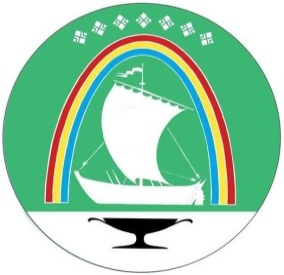 Саха Өрөспүүбүлүкэтин«ЛЕНСКЭЙ ОРОЙУОН» муниципальнайтэриллиитэ     РАСПОРЯЖЕНИЕ     РАСПОРЯЖЕНИЕ                          Дьаhал                          Дьаhал                          Дьаhал                г.Ленск                г.Ленск                             Ленскэй к                             Ленскэй к                             Ленскэй кот «05» _октября__ 2022 года                                                  № __01-04-1997/2______                 от «05» _октября__ 2022 года                                                  № __01-04-1997/2______                 от «05» _октября__ 2022 года                                                  № __01-04-1997/2______                 от «05» _октября__ 2022 года                                                  № __01-04-1997/2______                 от «05» _октября__ 2022 года                                                  № __01-04-1997/2______                 